О признании утратившим силу постановления от 28.10.2019г. № 92 «Об утвержденииПравил обустройства мест (площадок) накопления твердых коммунальных отходов на территории Чадукасинского сельского поселения Красноармейского района Чувашской Республики и ведения их реестра»           На основании пункта 4 статьи 13.4 Федерального закона от 24.06.1998 года №89-ФЗ «Об отходах производства и потребления» администрация Чадукасинского сельского поселения Красноармейского района Чувашской Республики п о с т а н о в л я е т:           1. Признать утратившим силу постановление администрации Чадукасинского сельского поселения от 25.10.2019 года №95 «Об утверждении Правил обустройства мест (площадок) накопления твердых коммунальных отходов на территории Чадукасинского сельского поселения Красноармейского района Чувашской Республики и ведения их реестра».           2. Настоящее постановление вступает в силу после его официальногоопубликования в периодическом печатном издании «Чадукасинский вестник».           3. Контроль за исполнением настоящего постановления оставляю за собой.           Глава администрации Чадукасинского           сельского поселения                         		           Г.В.МихайловЧăваш РеспубликиКрасноармейски районĕ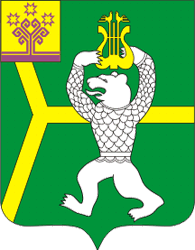 Чувашская РеспубликаКрасноармейский район Чатукасси ялпоселенийĕн администрацийĕ                       ЙЫШĂНУЧатукасси ялě2020ç.06.09.  39№Администрация Чадукасинскогосельского поселенияПОСТАНОВЛЕНИЕд. Чадукасы09.06. 2020 г.  №39